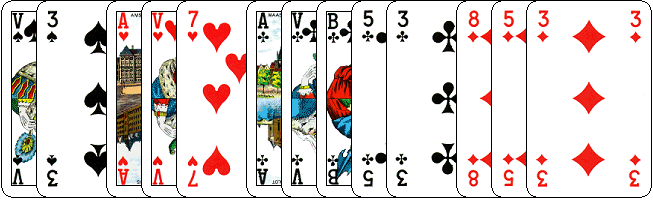 Partner vraagt of ik een 4-kaart in de hoge kleuren heb.
Die heb ik niet, dus bied ik 2♦.



Ondanks de mooie ♠ fit, bieden wij toch 2♠.
Realiseer u, dat de partner 0 punten kan hebben.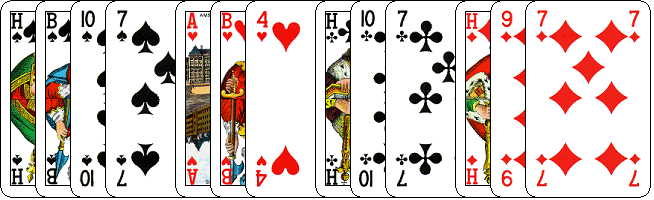 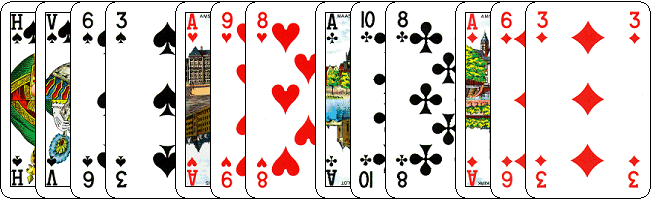 Mijn partner biedt Stayman. Hij vraagt of ik een 4-kaart in een van de hoge kleuren heb.Die heb ik. Dus ik bied 2♠.
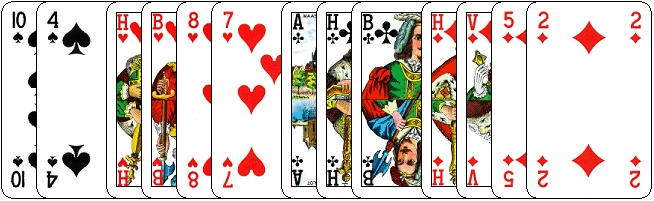 Het 2♥ bod is Jacoby.
Het verplicht bod van 2♠ is het juiste bod.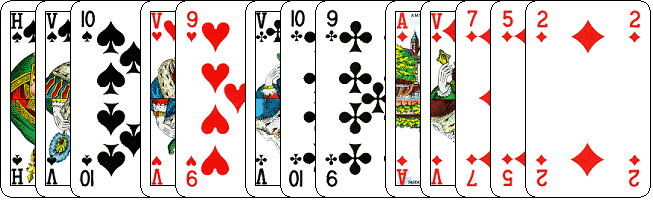 Het 2SA bod geeft 8 of 9 punten aan. Maar belangrijker. Mijn partner heeft geen 4-kaart in ♥.
Dat is dus de zwakke kleur. Daarom ga ik passen.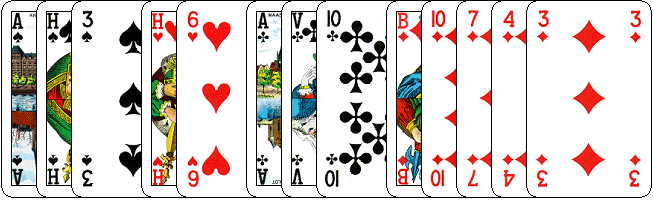 
Wij hebben geen 4-kaart in een van de hoge kleuren.
Dat moeten wij onze partner vertellen.
Dus wij bieden 2♦.


Het 2♥ bod is Jacoby.
Ik moet dus 2♠ bieden.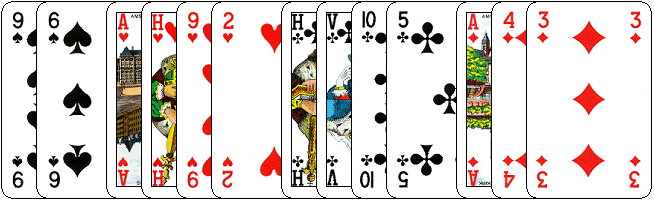 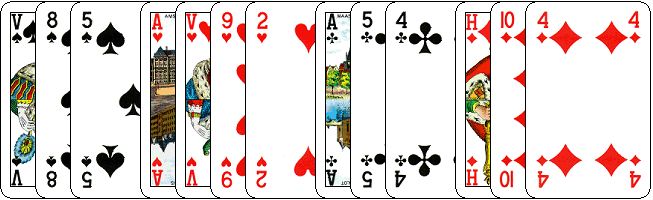 Hier kunnen wij kort over zijn.
2♣ is Stayman. Dat is vragen naar een hoge 4-kaart.
Het juiste bod is dus ook 2♥.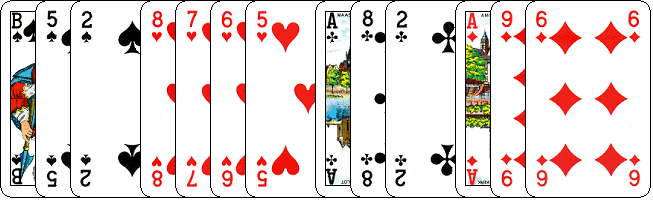 2♣ is Stayman. Dat is vragen naar een hoge 4-kaart.
Die hebben wij niet, dus het juiste bod is 2♦.
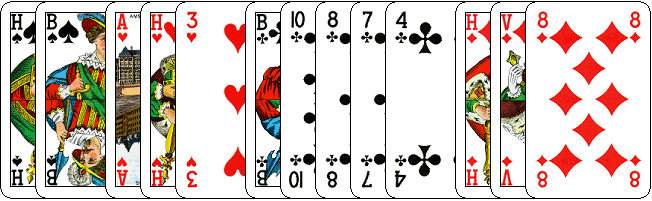 Het 2♦ bod is Jacoby.
Het enige juiste antwoordt is 2♥.115 punten
Ik 1SA. Partner 2♣.
Wij
Zij2
15 punten
Ik 1SA. Partner 2♥.
Wij
Zij3
17 punten
Ik 1SA. Partner 2♣.
Wij
Zij4
17 punten
Ik 1 SA. Partner 2♥.
Wij
Zij515 punten
Ik 1 SA. Partner 2SA.
Wij
Zij6
17 punten
Ik 1SA. Partner 2♣.
Wij
Zij7
16 punten
Ik 1SA. Partner 2♥.
Wij
Zij8
17 punten
Ik 1SA. Partner 2♣.
Wij
Zij9
17 punten
 Ik 1SA. Partner 2♣.
Wij
Zij10
17 punten
Partner 1♠. Rechts 2♦.
Wij
Zij